ЧЕРКАСЬК                 ІСЬКА РАДА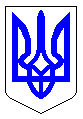 м. ЧеркасиМІСЬКИЙ ГОЛОВАРОЗПОРЯДЖЕННЯВід 09.12.2020 № 593-рПро проведення on-line прийому громадян керівниками виконавчих органів Черкаської міської радиКеруючись статтею 42 Закону України "Про місцеве самоврядування в Україні", статтею 22 Закону України «Про звернення громадян», постановою Кабінету Міністрів України від 22.07.2020 № 641 «Про встановлення карантину та запровадження посилених протиепідемічних заходів на території із значним поширенням гострої респіраторної хвороби COVID-19, спричиненої коронавірусом SARS-CoV-2», з метою забезпечення реалізації прав громадян на звернення до посадових осіб місцевого самоврядування:1. Затвердити графік проведення особистого on-line прийому громадян керівниками виконавчих органів Черкаської міської ради за допомогою соціальної мережі Facebook на час дії на території України карантину, згідно з додатком.2. Керівникам виконавчих органів Черкаської міської ради особисто здійснювати on-line прийом громадян за допомогою соціальної мережі Facebook згідно з затвердженим графіком.3. Управлінню інформаційної політики Черкаської міської ради (Крапива Ю.Б.):- забезпечити оприлюднення графіка проведення on-line прийому громадян у ЗМІ, на офіційному веб-порталі Черкаської міської ради та на сторінці у соціальній мережі Facebook;- в разі необхідності надавати технічну допомогу щодо налаштування on-line трансляції прийому громадян керівникам виконавчих органів Черкаської міської ради.4. Контроль за виконанням розпорядження залишаю за собою.Міський голова									А.В. БондаренкоЗАТВЕРДЖЕНО розпорядження міського голови від __________ № ____________Графікособистого on-line прийому громадян керівниками виконавчих органів Черкаської міської ради Директор департаменту управління справами та юридичного забезпечення							Ю.Г. ГончарПосадаДні місяцяГодини прийомуДепартамент управління справами та юридичного забезпечення- директор департаменту2,4  середа місяця11.00-12.00Управління з питань державної реєстрації- начальник управління1,3 четвер місяця15.00-16.00Управління інформаційної політики -начальник управління2,4  середа  місяця12.00-13.00Управління інспектування -начальник управління  2,4 середа місяця10.00-11.00Управління державного архітектурно-будівельного контролю-начальник управління2,4 вівторок місяця9.00-10.00Департамент архітектури та містобудування - директор департаменту2,4  вівторок місяця15.00-16.00Департамент житлово-комунального комплексу-директор департаменту2,4 вівторок місяця 14.00-15.00Департамент економіки та розвитку -директор  департаменту1,3 понеділок місяця15.00-16.00Департамент фінансової політики-директор департаменту другий понеділок місяця 15.00-16.00Департамент соціальної політики -директор департаменту 2, 4 вівторок місяця12.00-13.00Департамент  охорони здоров’я та медичних послуг -директор  департаменту2,4 четвер місяця12.00-13.00Департамент  освіти та гуманітарної політики-директор департаменту1,3  вівторок місяця16.00-17.00Служба у справах дітей-начальник служби  у справах дітей1,3 четвер місяця14.00-15.00